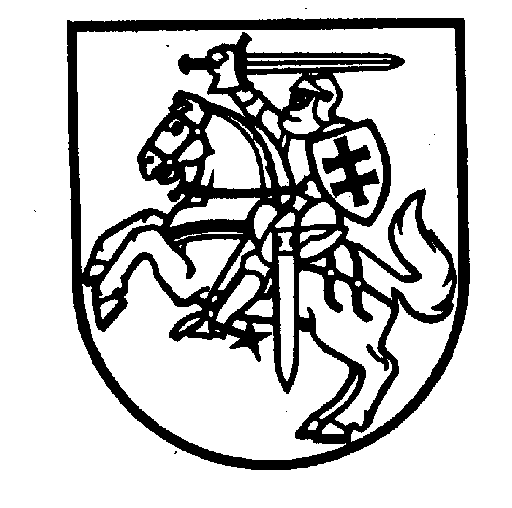 MARIJAMPOLĖS VAIKŲ LOPŠELIS-DARŽELIS „ŠYPSENĖLĖ“2020- ŲJŲ METŲ VEIKLOS ATASKAITAVadovo žodis.Marijampolės vaikų lopšelis-darželis "Šypsenėlė" – atvira pokyčiams ikimokyklinio ugdymo mokykla, turinti ryškią estetinio-meninio ugdymo kryptį, puoselėjanti gamtos, ekologinio švietimo ir kultūros kryptį, teikianti ikimokyklinio ir priešmokyklinio ugdymo paslaugas vaikams nuo 1,5 iki 7 metų.Tikriausiai nepaneigsime švietimo svarbos, jo reikšmingumo ir nuolatinio visuomenės  dėmesio šiai sričiai. Su įstaigos bendruomene  susitarėme dėl pagrindinio strateginio tikslo, 2020 metų veiklos programos tikslų ir kiekvieno jos nario įsipareigojimų, atsakomybės ir teisių.Lopšelio-darželio vizija siejama su sveikos, socialinės-emocinės aplinkos kūrimu, ugdytinių saugumu, veiklų įvairove, kokybiškai teikiamomis švietimo pagalbos specialistų paslaugomis ir visų mūsų atsakomybe.Mūsų lopšelis–darželis turi aiškią filosofiją "Ugdome ir ugdomės", pasiruošęs priimti naujus iššūkius ir vadovaujasi moksliškai pagrįstu požiūriu, kad tik pats nuolat tobulėdamas ir besimokydamas gali kūrybiškai ir profesionaliai mokyti ir ugdyti kitą. 2020 m. mūsų bendruomenė aktyviai įgyvendino įstaigos strategiją, ugdymo programas, vykstančius pasikeitimus, puoselėjo pagrindines vertybes, bendradarbiaujant su šeima ir sociokultūrine aplinka. Ankstyvasis, ikimokyklinis, priešmokyklinis ugdymas - visos šios pakopos mūsų įstaigoje sudaro darnią nenutrūkstamo ugdymo sistemą, kuri yra kruopščiai derinama su ugdymo (-si) proceso turiniu ir grindžiama visų bendruomenės narių tarpusavio pasitikėjimu, atsakomybe, pagarba vaikui, jo poreikiams ir interesams. Vadybiniai siekiai 2020 m. buvo orientuoti į vaiką, jo prigimtines galias, poreikius, gebėjimus, intelektą, kūrybinę raišką, socialinį - psichologinį saugumą,  ugdymo turinio atnaujinimą, diegiant inovatyvius IU organizavimo modelius ir metodus, perimant Skandinavijos šalių patirtį apie vaiko ugdymą lauko aplinkoje. Siekiai buvo orientuoti į bendruomenės kompetencijų tobulinimą, patirties sklaidą, į mokymų įstaigos pedagogams ir techniniam personalui organizavimą, nuolatinį konsultavimą elektroninių veiklos dokumentų klausimais, darbuotojų vertinimą, į partnerišką bendradarbiavimą su respublikos švietimo įstaigomis, įgyvendinant ES struktūrinių fondų lėšomis finansuojamą projektą „Ikimokyklinio ir bendrojo ugdymo mokyklų veiklos tobulinimas“.Įstaigos darbuotojai. Kaita per 2020 m.Bendras vaikų skaičius, skaičiaus kaita.2. 2020 m. lopšelio-darželio veiklos prioritetai, tikslai, uždaviniai, jų įgyvendinimas ir rezultatai.2020-2022 m. lopšelio-darželio strateginis tikslas - užtikrinti vaiko socialinį, emocinį, intelektualinį ugdymą, sveikatos stiprinimą ir apsaugą, socialinės paramos ir kitų teikiamų paslaugų kokybę ir prieinamumą šeimai. Lopšelio-darželio strateginiam veiklos planui ir metinei veiklos programai rengti, buvo sudarytos darbo grupės, parengtos programos ir įgyvendinti pagrindiniai įstaigos tikslai ir uždaviniai. Įgyvendinant strateginio plano tikslus ir uždavinius, vadovavomės Valstybine švietimo strategija 2013-2022 metams. Įtvirtinome nuostatą, kad mūsų įstaiga turi užtikrinti sveiką, saugią aplinką, atvirumą vietos bendruomenei, bendruomenės narių sutartų įsipareigojimų vykdymą, geros kokybės vaikų ugdymą. Rengiant ir įgyvendinant įstaigos metinę veiklos programą, vadovavomės Marijampolės savivaldybės švietimo ir įstaigos veiklos prioritetais 2020-2021 m. m.: ugdymo kokybės gerinimas, atnaujinant ugdymo turinį, švietimo pagalbos užtikrinimas, įvairių poreikių ir sunkumų turintiems vaikams, jų saugumas, bendruomenės iniciatyvos ir tautinės savimonės skatinimas. 2.1. Svarbiausi 2020 m. įstaigos veiklos rezultatai (pagal 2020-2021 metų strateginį planą ir 2020 m. veiklos programos tikslus).2.1.1. Tikslas. Teikti vaikui kokybišką ikimokyklinį ir priešmokyklinį ugdymą, paremtą išlaisvintu kūrybiškumu, tėvų lūkesčiais, garantuojant socialinį ir psichologinį saugumą sveikoje ir saugioje aplinkoje (tęstinis).     2020 m. įgyvendintos ikimokyklinio, priešmokyklinio ugdymo ir prevencinės programos.Įgyvendintos IU, PU ir prevencinės programos pagerino ugdymo kokybę, atnaujino ugdymo (-si) turinį, sustiprino ugdytinių psichologinius, emocinius ir socialinius įgūdžius, pagerino jų sveikatą, išplėtotojo vaikų kūrybines galias. Vaikams buvo suteikta reikiama švietimo specialistų, logopedo ir specialiojo pedagogo, psichologo, socialinio pedagogo, pagalba. Reikšminga buvo mokytojo padėjėjo pagalba raidos ir kitų  sunkumų turintiems vaikams. 2020 m. švietimo pagalba buvo teikiama. I-ame pusmetyje-45 vaikams, o II-ame pusmetyje -43, iš kurių 8-iems ugdytiniams parengtos pritaikytos programos ir 8-iems – švietimo pagalbos planai. Kryptingai įgyvendinta ugdymo programa „Vaikystė gamtos prieglobstyje“, paįvairino ugdymosi turinį, suteikė galimybę vaikui suvokti, gamtos-žmogaus ryšį, sudarė sąlygas jam visapusiškai atsiskleisti, ugdė teigiamą požiūrį į gamtos puoselėjimą, formavo jo norą tyrinėti, eksperimentuoti ir saugoti gamtą, padėjo įgyti naujų patirčių veikiant ir žaidžiant lauke. Sumažėjo sergamumas, pagerėjo vaikų sveikata.2020 m. papildomo ugdymo programosĮgyvendinant įstaigos veiklos programas, buvo užtikrintas kokybiškas socialinis-emocinis, meninis vaikų ugdymas, paremtas išlaisvintu kūrybiškumu, vaikų norais ir gebėjimais.  2019-2020 m.m. ikimokyklinis ir priešmokyklinis ugdymas buvo teikiamas 217 vaikų. Nuo 2020 m. lapkričio 7 d., Lietuvoje paskelbus karantiną, papildomas ugdymas nevyko.Įstaigoje naudojamos patyčių ir smurto prevencinės priemonėsSmurto ir patyčių prevencija vyko, vadovaujantis „Smurto ir patyčių prevencijos ir intervencijos vykdymo Marijampolės vaikų lopšelyje – darželyje „Šypsenėlė“ tvarkos aprašu, patvirtintu 2017 m. rugsėjo 1 d. direktoriaus įsakymu Nr. V1-81. Naudojamos priemonės: informaciniai lankstinukai, psichologo, socialinio pedagogo, logopedo, specialiojo pedagogo, direktoriaus, vaikų sveikatos priežiūros specialisto konsultacijos, prevenciniai užsiėmimai vaikams, Vaiko gerovės komisijos posėdžiai, individualūs pokalbiai su ugdytiniais ir jų tėvais, programos, projektai ir renginiai.Dalyvavome 6-iuose respublikiniuose projektuose, viename tarptautiniame bendro ugdymo įstaigų įvairių gebėjimų mokinių, kuriems teikiama švietimo pagalba, edukaciniame virtualiame projekte, ES struktūrinių fondų ir Marijampolės savivaldybės finansuojamuose projektuose.2020 m. įgyvendinti ir toliau tęsiami ES struktūrinių fondų, savivaldybės finansuojami, tarptautiniai ir respublikiniai projektaiTikslingai ir kūrybiškai įgyvendinti grupių pedagogų parengti aplinkosaugos, kalbiniai ir meniniai projektai. Vykdant šiuos projektus, sudarėme palankias sąlygas vaikų socialinių, bendravimo ir bendradarbiavimo, sveikatos, meninių, pilietinių kompetencijų ugdymui, vertybių puoselėjimui.Lietuvos Respublikoje paskelbus karantiną, įstaigos pedagogų komanda priėmė neeilinį iššūkį -  ugdymo procesą organizuoti nuotoliniu būdu ir jį vykdė ganėtinai sėkmingai. Antrojo karantino metu IU ir PU ugdymo procesas buvo organizuojamas įprastu, kontaktiniu, būdu. Ugdymo procesas buvo organizuotas per Zoom, Padlet, Mesenger ir Facebook sukurtas grupes.Kasdieninėje vaiko ugdymosi veikloje, naudojome aktyviuosius  ugdymo metodus ir taikėme inovatyvius ikimokyklinio ugdymo (-si) modelius. Šie ugdymo modeliai atnaujino ugdymo turinį, ugdymo procesas buvo kūrybiškai pritaikytas „čia ir dabar“ ugdomam vaikui. Taikant šiuos modelius ir metodus, buvo geriau atskleidžiami vaikų individualumas, unikalumas, jų pasiekimai, pažanga ir patirtis įvairiose veiklose. 2.1.2. Tikslas. Plėsti įstaigos bendruomenės narių patirtį, siekti jų aktyvumo, puoselėjant pilietiškumą, tautiškumą, išsaugojant dvasines vertybes, organizuojant tradicinius ir netradicinius renginius  ir aktyviai dalyvaujant socialinių partnerių veikloje.    Įstaigos organizuotos parodos, akcijos, sveikatingumo renginiai 2020 metų.2020 m. įstaigoje didelis dėmesys skirtas valstybinių bei kalendorinių švenčių ir papročių puoselėjimui. Bendradarbiavimas su socialiniais partneriais	2.2. Įstaigos veiklos pokyčiai 2020metais: Pedagoginių darbuotojų kvalifikacija ir jos pokyčiai per 2020 metus.Tenkinome darbuotojų kvalifikacijos kėlimo ir įvairių kompetencijų tobulinimo poreikius tiesioginių ir nuotolinių seminarų, mokymų, konferencijų metu, skatinome atestuotis. 2020 m. IU mokytojai D.Masionytei suteikta vyresniojo mokytojo kvalifikacinė kategorija. 2.3. Įstaigos finansavimas 2020 m.                                                                                                                                         EuraisĮstaigos lėšas naudojome taupiai ir racionaliai. Finansinius įsipareigojimus įvykdėme, kreditorinių įsiskolinimų neturime. 2.4. Įstaigos materialinės bazės pokyčiai per 2020 metus.Kūrėme naujas ir tobulinome jau turimas vidaus ir išorės edukacines aplinkas. Atlikome įstaigos materialinės bazės gerinimo darbus. Užtikrinome darbuotojų ir vaikų saugumą.3. Kita informacija, susijusi su įstaigos veikla.3.1. Informacija apie planuojamus veiklos pokyčius, veiklos rizikas, problemas ir siūlomi jų sprendimo būdai.Pagrindinės problemos – ūkinės. Visiškai susidėvėję, pažeisti korozijos šilumos tiekimo, vandentiekio ir kanalizacijos vamzdynai. Reikalingas 6-ių grupių san. mazgų remontas. Pati įstaiga nepajėgi atlikti šių darbų.Daugėjant vaikų su specialiaisiais ugdymo poreikiais, reikėtų papildomai vieno mokytojo padėjėjo etato. Taip geriau spręstume SUP vaikų problemas ir sunkumus.2021 metais iš įstaigos biudžeto, spec. programų ir 1,6% paramos lėšų, planuojame atlikti 1 grupės ir 1 kabineto remonto darbus, pakeičiant baldus ir kitą įrangą, įsigyti  modernių ugdymo priemonių, toliau rengti ir atnaujinti grupių ir lauko edukacines erdves. Numatysime lėšas įsigyti naujų programų,  ugdymo, buhalterinės apskaitos ir  dokumentų valdymo procesų tobulinimui.Atliksime vienos grupės prausyklos ir WC patalpų remonto darbus, pakeičiant san. mazgus. (savivaldybės tikslinė dotacija).Planuojama lauko aikštynuose  ir aplink pastatą pakeisti šaligatvių plytelių dangą (Savivaldybės lėšos).Ieškosime rėmėjų ir atsiradus galimybei toliau dalyvausime ES finansuojamuose projektuose, programose.2020-ieji metai mums atnešė daugybę patirčių: sunkių, skaudžių, iki tol dar nepažintų, reikalaujančių didžiulio susikaupimo, tolerancijos, gebėjimų įveikti iššūkius, bet ir tuo pačiu į mūsų  gyvenimą sugrąžinusių daug tikrumo, mokėjimo greitai reaguoti į esamą situaciją ir daryti sprendimus bei kiekvienam asmeniškai tapti savarankiškesniu, geresniu, atsakingesniu.Biudžetinė įstaiga, R. Juknevičiaus g. 80, 68192 MarijampolėDuomenys kaupiami ir saugomi Juridinių asmenų registre,  kodas 191649519Įstaigos duomenys: tel.: (8~343) 72524, el.p. info@ldsypsenele.ltMarijampolės savivaldybės tarybai2021-03-    Nr. SD-MarijampolėMarijampolėBendras sk.VadovasPedagoginių darbuotojųNepedagoginių darbuotojųDarbuotojų pareigybių skaičius251915Įstaigos darbuotojų etatų sk.53,4124,927,5Darbuotojų sk. kaita 2020 m. (išvyko/atvyko)2/2-1/11/2Bendras vaikų sk. 2020-01-01Bendras vaikų sk. 2020-09-01Suformuota grupių 2020-09-01Iš jų:Iš jų:Iš jų:Vaikų sk. kaita Vaikų sk. kaita Vaikų sk. kaita Vaikų sk. kaita Bendras vaikų sk. 2020-01-01Bendras vaikų sk. 2020-09-01Suformuota grupių 2020-09-01lopšeliodarželiopriešmok. ugdymomėn.mėn.mėn.mėn.Bendras vaikų sk. 2020-01-01Bendras vaikų sk. 2020-09-01Suformuota grupių 2020-09-01lopšeliodarželiopriešmok. ugdymo09101112201721712372217218219219Eil.Nr.Programos pavadinimasKiekybiniai vertinimo kriterijai (dalyvių skaičius) 2020 m. I pusmetisKiekybiniai vertinimo kriterijai (dalyvių skaičius)2020 m. II pusmetis1.Ikimokyklinio ugdymo programa „Šičia mūsų pradžia“1791802. Bendroji priešmokyklinio ugdymo ir ugdymosi programa su metodinių priemonių komplektu „Opa-Pa“38393. Individuali ugdymo programa „Vaikystė gamtos prieglobstyje“, kuri parengta pagal lauko pedagogiką, siekiant sukurti „žaliąjį“ darželį.15154Prevencinė programa „Vaiko sėkmė – socialinė, emocinė sveikata“ 217-5.Prevencinė programa „Saugi ir laiminga vaikystė“-2196.Socialinio-emocinio ugdymo (-si) programa „Kimochis”, integruota į įstaigos IU programą.15207.Tarptautinė socialinių įgūdžių ugdymo programa „Zipio draugai”, integruota į PU programą.1920Eil.Nr.ProgramaKiekybiniai vertinimo kriterijai (dalyvių skaičius) 2020 m. I pusmetisKiekybiniai vertinimo kriterijai (dalyvių skaičius)2020 m. II pusmetis1.Dailės20-2. Choreografijos (ritminių šokių)29393. Krepšinio 20-4. Anglų kalbos31225.„Mokomės. Statome. Žaidžiame su Lego“-36Eil.Nr.Projekto pavadinimasProjekto pavadinimasDalyvių skaičius  1.ES projektas, finansuojamas iš struktūrinių fondų lėšų (gautas finansavimas). „Ikimokyklinio ir bendrojo ugdymo mokyklų veiklos tobulinimas“, pagal priemonę 09.2.1-ESFA-K-7286 respublikos švietimo įstaigos2. Lopšelio-darželio projektas, pa-gal Marijampolės savivaldybės biudžetinių švietimo įstaigų pre-vencines programas, finansuo-jamas iš savivaldybės biudžeto lėšų (gautas finansavimas).Prevencinis projektas „Atverk emocijų skrynelę“1103.Tarptautinis projektasTarptautinis bendrojo ugdymo įs-taigų  įvairių gebėjimų mokinių, ku-riems teikiama švietimo pagalba, edukacinis virtualus projektas „Na-mų mokymas. Patirtys ir iššūkiai)404. Respublikinis projektasPrevencinis kalbinis projektas „Žaidimai moko” 605.Aplinkosauginis projektas„Mes rūšiuojam“Pedagogai, vaikaiĮstaigos organizuoti projektai6.Respublikinis projektasVirtualus respublikinis ikimokyk-linių ugdymo įstaigų ir mokyklų bendruomenių kūrybinis–muzikinis projektas „Kuriu su savo šeima“15 švietimo įstaigų, 30 pedagogų, 60 vaikų ir 32 šeimos.7.  Respublikinis projektasRespublikinis ikimokyklinio ir prieš-mokyklinio ugdymo įstaigų vaikų smulkiosios motorikos ugdymo(si) galimybių skatinimo projektas „Juda piršteliai- bunda žodeliai“15Eil.Nr.Renginio pavadinimas Dalyviai1..Respublikinė vaikų kūrybinių darbų virtuali paroda ,,Betliejaus žvaigždės pasaka“ - 122 pedagogai, virš 300 ugdytinių ir jų tėvelių parodai pristatė daugiau nei 200 fotografijų.122 pedagogai, virš 300 ugdytinių ir jų tėvelių parodai pristatė daugiau nei 200 fotografijų.2.Akcija „Tvarkome aplinką – globojame žemę“Lopšelio-darželio bendruomenė3.Priešmokyklinio ugdymo grupės „Smalsučiai“ pagal prevencinį projektą „Atverk emocijų skrynelę“ organizuota „Sveikatingumo dienelė“Lopšelio-darželio bendruomenėEil.Nr.Renginio pavadinimas Organizatoriai1. Skaitovų festivalis „Eilėraščių kraitė 2020”Marijampolės l/d „ŽelmenėliaiPadėkos raštas2.Respublikinė kūrybinių darbų paroda ,,Skirtingos kojinytės‘‘Marijampolės „Žiburėlio“ mokykla-daugiafunkcis centrasPadėka3. Respublikinė paroda „Kalėdų angelas 2020”Šiaulių l/d „Gintarėlis“Padėka4.Respublikinė virtuali karpinių paroda „Balti užuolaidėlių raštai“Marijampolės l/d „RasaPadėka5.Tarptautinė švietimo pagalbos specialistų metodinių priemonių paroda ,, Suvokiu erdvę“. Kauno menų darželis ,,Etiudas“Padėka6.Respublikinis kūrybinis projektas „Mano rankelės kuria pasaką”Marijampolės l/d “Nykštukas”Padėka7.Tarptautinis bendrojo ugdymo įstaigų įvairių gebėjimų mokinių, kuriems teikiama švietimo pagalba, edukacinis virtualus projektas-paroda „Namų mokymas. Patirtys ir iššūkiai“Kauno Tado Ivanausko progimnazijaPadėka8. Tarptautinis vaikų ir jaunimo dailės miniatūrų konkursas „Dialogas su gamta. Mano augintinis“KPKC, , Kauno J. Grušo meno gimnazija. Nominacija ir padėka.Pedagogų kvalifikacinė kategorijaPedagogų kvalifikacinė kategorijaPedagogų kvalifikacinė kategorijaPedagogų kvalifikacinė kategorijaPedagogų kvalifikacinė kategorijaPedagogų kvalifikacinė kategorijaŠvietimo pagalbos specialistaiAuklėtojasVyresnysis auklėtojasAuklėtojas metodininkasMokytojasMokytojas metodininkas1 –vyresn. logopedas ir spec. pedagogas1 –vyres. soc. peda-gogas1 psichologas (magistro laipsnis)48524Svarbiausi metų siekiai (uždaviniai)Pasiekti rezultatai ir jų rodikliai1.Gerinti ugdymo (-si) kokybę, atnau-jinant ugdymo tu-rinį, skatinant peda-gogų patirties sklai-dą, bendradarbia-vimą su socialiniais partneriais.Vyko nuotoliniai mokymai ir seminarai pedagogams ir kitiems darbuotojams. Nuo 2020 -03-16 paskelbus karantiną, įstaigos 28 pedagogai ir vadovai, 12 mokytojų padėjėjų  dalyvavo nuotoliniuose mokymuose ir išklausė 213 valandų mokymų ciklą. Pedagogai ugdymo procese naudojo Padlet ir Zoom bendravimo ir bendradarbiavimo erdves. Nuotolinį ugdomąjį procesą jie papildė kūrybinėmis užduotėlėmis, talpindami video įrašus, teikdami rekomendacijas tėvams, sukurtose IU ir PU grupių Facebook paskyrose. Švietimo pagalbos specialistai taip pat teikė paslaugas vaikams, pasitelkiant tėvelius, talpino kalbines užduotėles, siuntė individualias užduotis per Mesenger, el. paštą, esant poreikiui, tėvus konsultavo telefonu. Vyko virtualus glaudus bendradarbiavimas su respublikos švietimo ir ugdymo įstaigomis, įgyvendinant respublikinį projektą „Kuriu su savo šeima“. Šis projektas atskleidė vaikų ir jų šeimų kūrybiškumą, išradingumą, parodė, kaip smagu visiems kartu šeimoje muzikuoti, dainuoti, kurti, atlikti įvairius kūrybinius darbus. Tai suteikė džiaugsmo, ugdė saviraišką. Visi kartu mokėsi ir tobulino kūrybiškumo, inovatyvumo, nuotolinio mokymo, IT naudojimo kompetencijas. Dalyvavo 15 respublikos švietimo, ugdymo įstaigų, 30 pedagogų, 60 vaikų ir 32 šeimosKūrybinio-muzikinio projekto „Kuriu su savo šeima“ kūrybiniai darbai buvo eksponuojami 2020 m. birželio - liepos mėnesiais Marijampolės P.Kriaučiūno viešojoje bibliotekoje.  Organizuotas nuotolinis 6 valandų seminaras įstaigos darbuotojams (per Zomm), tema: „Vaiko sėkmė – socialinė emocinė sveikata“.  Dalyvavo vadovai, 22 pedagoginiai darbuotojai ir 12 mokytojų padėjėjų.Darbuotojai pagilino žinias apie būdus, metodus, priemones, kaip stiprinti vaiko socialinę-emocinę sveikatą ir patobulino vaikų socializacijos, problemų sprendimų, bendra-vimo ir bendradarbiavimo, IT kompetencijas.Dalyvauta Marijampolės savivaldybės švietimo įstaigų prevencinių progra-mų, finansuojamų iš savivaldybės biudžeto lėšų konkurse. Parengtas ir įgy-vendintas prevencinis projektas „Atverk emocijų skrynelę“.Įgyvendintos šios prevencinės priemonės:  organizuotas nuotolinis seminaras pedagogams ir tėvams „Vaiko sėkmė – socialinė emocinė sveikata“ (dalyvavo 28 pedagoginiai darbuotojai, 12 mokytojų padėjėjų, 20 įstaigos tėvelių).vyko 17- socialinio pedagogo, 6 psichologo, 10 vaikų sveikatos priežiūros specialisto užsiėmimų. organizuotos 3 ekskursijos vaikams į Kazlų Rūdos Miško muziejų, Šunskų fazanyną ir Buktos pažintinį taką.Įgyvendinant projektą, didelis dėmesys buvo skiriamas vaiko emocijų ir jausmų raiškos svarbai, buvo teikiama pagalba vaikui ir šeimai, padedant įveikti ugdymo sunkumus. Tai padėjo užtikrinti ugdytinių gerą savijautą, tobulino pedagoginių darbuotojų kompetencijas.Kartu su partneriais (respublikos švietimo įstaigomis) įgyvendinome projektą „Ikimokyklinio ir bendrojo ugdymo mokyklų veiklos tobuli-nimas“ pagal priemonę  09.2.1.-ESFKA -K-728, finansuojamą ES struktūrinių fondų lėšomisGerinome ir stiprinome tarpinstitucinius ryšius su Šilalės, Šakių, Šiaulių pedagogų bendruomenėmis. Kartu su respublikos darželių pedagogais, IU mokytojai rengė metodines rekomendacijas, kurių metu buvo siekiama tobulinti ugdymo procesą, integruojant IKT, kūrybinio mąstymo  bei lauko pedagogikos principus. 2020 m. spalio 21-23 d. įstaigos direktorė ir 2 IU mokytojos vedė 3 dienų (48 val.) nuotolinius mokymus šešioms respublikos švietimo įstaigoms, dalyvaujančioms projekte. Dalijosi savo profesine patirtimi, vedė mokymus, konsultavo lauko pedagogikos klausimais ir dalijosi kūrybinėmis idėjomis. IU mokytojos parengė medžiagą, skaitė pranešimus temomis „Lauko edukacinių erdvių kūrimas“, „Viena dienelė lauke“, „Kalbos ugdymas lauko aplinkoje“.Projekto  įgyvendinimas bus tęsiamas 2021 metais.2. Užtikrinti  saugią, sveikatai palankią aplinką grupėse ir lauke. Sukurtos naujos edukacinės erdvės vaikų ugdymui, pagal lauko pedagogiką: naujai įrengta Pasakų erdvė. Pastatyti pasakų nameliai, suoleliai.Atnaujinta sveikatingumo erdvė, įrengta lauko šaškių lenta, sveikatingumo takelis.Vaikų saugumui užtikrinti, sumontuota nauja medinė tvorelė, atitverianti aikštelę nuo pagrindinio kiemo.IU grupėje „Boružėlės“ atlikti virtuvėlių patalpos, pakeisti baldai ir įranga. Maisto kokybei pagerinti, darbuotojų saugumui užtikrinti, įsigytas naujas katilas virtuvėje. Taupant įstaigos lėšas, pakeistos kaitrinės lempos į dienos šviestuvus grupėse ir rūsyje.Efektyvesniam pedagogų darbui bei IT tobulinimui ir nuotoliniam darbui užtikrinti, įsigyta viena multimedija, du kompiuteriai, spausdintuvų, sustiprintas interneto ryšys ir pajungtas grupių darbui. Naujai kompiuterizuota buhalterės darbo vieta.Dokumentų duomenų apsaugai užtikrinti, nupirkta reikiama įranga.Atnaujintas „Žaliasis kalnelis“ ir „sveikatingumo žolynėlis“ naujais augalais, perdažyti lauko įrengimai sanitarinių san. mazgų ir jų patalpų remonto darbai. 3. Organizuoti ir užtikrinti ugdomojo proceso ir kitų būtinų sąlygų  ir reikalavimų  vykdymą COVID-19 pandemijos metu.2020 m. kovo mėnesį šalyje paskelbus karantiną, dėl COVID-19 pandemijos ir uždarius įstaigą, keitėme ikimokyklinio ir priešmokyklinio ugdymo organizavimo tvarką. 2020 m. kovo 16 d. direktoriaus įsakymu Nr. V-22 patvirtintos Marijampolės vaikų lopšelio-darželio „Šypsenėlė“ ikimokyklinio ir priešmokyklinio ugdymo nuotoliniu būdu taisyklės ir 2020 m. kovo 16 d direktoriaus įsakymu Nr. V-23 patvirtinta Marijampolės vaikų lopšelio-darželio „Šypsenėlė“ nuotolinio darbo organizavimo tvarka. Karantino metu vadovai, IU ir PU mokytojos, švietimo pagalbos specialistai kėlė kvalifikaciją – išklausė 213 nuotolinių seminarų.Vadovaujantis parengtomis taisyklėmis ir tvarka nuo 2020 m. balandžio 1 d. IU ir PU mokytojos, meninio ugdymo mokytoja, švietimo pagalbos specialistai ugdymo procesą organizavo Facebook paskyroje sukurtose grupėse. Talpino ugdomąją medžiagą, užduotis apie įvairias veiklas, socialinių įgūdžių ugdymą, video įrašus, kalbines užduotis, rengė  rekomendacijas tėvams. Dirbti nuotoliniu būdu mokytojoms buvo ne tik iššūkis, bet ir nauja patirtis, kuri atskleidė ugdymo privalumus ir trūkumus. Mokėmės visi kartu, tobulinome savo jau įgytas kompetencijas ir siekėme naujų.Tobulinant ugdymo procesą nuotoliniu būdu, daugelis grupių savo veiklą perkėlė į Padlet virtualią bendravimo ir bendradarbiavimo erdvę.Įstaigos vadovai, pedagoginiai darbuotojai su vaikais ir jų šeimomis  bendravo per Merenger, el. paštu, esant poreikiui tėvus konsultavo telefonu. Nuotoliniu būdu buvo įgyvendinamas ES struktūrinių fondų lėšų finansuojamas projektas pagal priemonę Nr. 09.2.1-ESFA-K-728 „Ikimokyklinio ir bendrojo ugdymo mokyklų veiklos tobulinimas“ ir respublikinis meninis-muzikinis projektas „Kuriu su savo šeima“.Vykdėme visus LRV nutarimus, SAM, ŠMM sprendimus ir įsakymus. Parengėme ikimokyklinio ir priešmokyklinio ugdymo organizavimo būtinųjų sąlygų tvarkas.2020-aisiais COVID-19 židinių įstaigoje išvengėme. Antrojo karantino metu įstaiga veiklą vykdė tiesioginiu (kontaktiniu) būdu, buvo laikomasi visų reikalavimų, kurie buvo  patvirtinti parengtose tvarkose. 4. Tobulinti įstaigos įvairių veiklos sričių dokumentų valdymą DVS Kontora prie-monėmis.Inicijuotas įstaigos dokumentų valdymas DVS „Kontora“ priemonėmisVisi įstaigos darbuotojai, atsižvelgiant į jų veikos funkcijas, elektroninius dokumentus rengė ir siuntė DVS „Kontora“, vadovaujantis 2020 metų įstaigos vadovo patvirtintu dokumentacijos planu ir teisės aktais.Pravesti treji mokymai įstaigos pedagogams ir techniniam personalui. Administruojantis  DVS „Kontora“ ir administracijos darbuotojai pravedė mokymus visiems įstaigos darbuotojams elektroninių dokumentų rengimo ir kėlimo į DVS klausimais. Nuolat vyko konsultacijos.2020 m. 68% įstaigoje esamų dokumentų, buvo rengiami DVS „Kontora“Aplinkos lėšosMokymo lėšosDeleguotos lėšosSavivaldybės. biudžeto lėšosBiudžeto lėšos įstaigos pajamoms finansuotiIš viso:2020 m. patvirtinti asignavimai2020 m. patvirtinti asignavimai2020 m. patvirtinti asignavimai2020 m. patvirtinti asignavimai2020 m. patvirtinti asignavimai2020 m. patvirtinti asignavimai464400,00261300,004900,00500,0081000,00812100,00Realiai gautos lėšosRealiai gautos lėšosRealiai gautos lėšosRealiai gautos lėšosRealiai gautos lėšosRealiai gautos lėšos464400,00261300,003651,10500,0079260,81809111,91Grupių erdvėsKitos erdvėsPakeisti 4-ių grupių virtuvėlių baldų komplektai su įranga. (įstaigos pajamų lėšos) Vienos grupės prausykloje, WC patalpoje bei virtuvėlėje atlikti sanitarinių mazgų remonto darbai ir patalpų kapitalinis remontas (savivaldybės tikslinė dotacija). Atnaujinta 4 grupių elektros apšvietimo instaliacija (kaitrinių lempų šviestuvai pakeisti dienos šviesos šviestuvais taupančiais el. energiją); (biudžeto lėšos). Įsigyta kompiuterių, multi-medija, spausdintuvų, sustiprintas internetinis ryšys ir pajungtas grupių darbui. Įsigyta vaikiškų baldelių ,rūbinių spintelių, ugdymo priemonių, minkšto inventoriaus.Įrengta ir atnaujinta virtuvės įranga (įsigytas naujas elektrinis katilas, 2 nauji  šaldytuvai). (biudžeto lėšos)...Vaikų žaidimo aikštyne įrengta tvorelė, atskirianti vaikų žaidimo erdves nuo automobilių aikštelės, vaikų saugumui užtikrinti. Įrengta Pasakų erdvė: Pasakų nameliai, tvorelė, suoleliai, vaikų meninei raiškai. Įįsigyta mobili lauko/vidaus šaškių lenta Atnaujinti „Sveikatos žolynėlis“, „Žaliasis kalnelis“, naujais  žolynais ir augalais, pateista sveikatingumo takelio danga. Atlikti aplinkos tvarkymo, genėjimo, apželdinimo darbai. (įstaigos pajamų lėšos).DirektorėAldona Stagniūnienė